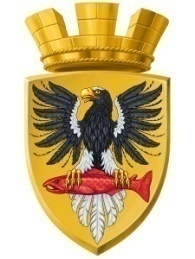 Р О С С И Й С К А Я  Ф Е Д Е Р А Ц И ЯКАМЧАТСКИЙ КРАЙП О С Т А Н О В Л Е Н И ЕАДМИНИСТРАЦИИ ЕЛИЗОВСКОГО ГОРОДСКОГО ПОСЕЛЕНИЯОт 12.11.2018 года                                                                                                             № 1890-п         г.ЕлизовоО размещении в федеральной информационной адресной системе сведений об адресах присвоенных объектам адресации – помещениям в многоквартирном доме № 9 по ул. Первомайская в г. Елизово	Руководствуясь ч.3 ст.5 и ч.3 ст.9 Федерального закона от 28.12.2013        № 443-ФЗ «О федеральной информационной адресной системе и о внесении изменений в Федеральный закон «Об общих принципах организации местного самоуправления в Российской Федерации», ст. 14 Федерального закона от 06.10.2003 № 131-ФЗ «Об общих принципах организации местного самоуправления в РФ», Уставом Елизовского городского поселения, Приказом Минфина России от 05.11.2015 № 171н «Об утверждении Перечня элементов планировочной структуры, элементов улично-дорожной сети, элементов объектов адресации, типов зданий (сооружений), помещений, используемых в качестве реквизитов адреса, и Правил сокращенного наименования адресообразующих элементов», в целях актуализации информации в федеральной информационной адресной системе,ПОСТАНОВЛЯЮ:1. Разместить в федеральной информационной адресной системе сведения об адресах, присвоенных объектам адресации - помещениям в многоквартирном жилом доме № 9 по ул. Первомайская в г. Елизово, ранее не размещенные в государственном адресном реестре, согласно приложению к настоящему постановлению.2. Направить данное постановление в федеральную информационную адресную систему для внесения сведений установленных данным постановлением.Управлению делами администрации Елизовского городского поселения опубликовать (обнародовать) настоящее постановление в средствах массовой информации и разместить в информационно-телекоммуникационной сети «Интернет» на официальном сайте администрации Елизовского городского поселения.Контроль за исполнением настоящего постановления возложить на руководителя Управления архитектуры и градостроительства администрации Елизовского городского поселения.Глава администрации Елизовского городского поселения                                                    Д.Б. ЩипицынПриложение к постановлению администрации Елизовского городского поселенияот 12.11.2018 №1890-пПомещение,с кадастровым номером 41:05:0101002:1628,с кадастровым номером 41:05:0101002:1628,с кадастровым номером 41:05:0101002:1628,с кадастровым номером 41:05:0101002:1628,Россия,Камчатский край,Камчатский край,Елизовский муниципальный район,Елизовский муниципальный район,Елизовский муниципальный район,Елизовский муниципальный район,Елизовское городское поселение,Елизовское городское поселение,Елизовское городское поселение,Елизово г.,Первомайская ул.,Первомайская ул.,д. 9,кв.1.кв.1.кв.1.кв.1.кв.1.Помещение,с кадастровым номером 41:05:0101002:1629,с кадастровым номером 41:05:0101002:1629,с кадастровым номером 41:05:0101002:1629,с кадастровым номером 41:05:0101002:1629,Россия,Камчатский край,Камчатский край,Елизовский муниципальный район,Елизовский муниципальный район,Елизовский муниципальный район,Елизовский муниципальный район,Елизовское городское поселение,Елизовское городское поселение,Елизовское городское поселение,Елизово г.,Первомайская ул.,Первомайская ул.,д. 9,кв.2.кв.2.кв.2.кв.2.кв.2.Помещение,с кадастровым номером 41:05:0101002:1630,с кадастровым номером 41:05:0101002:1630,с кадастровым номером 41:05:0101002:1630,с кадастровым номером 41:05:0101002:1630,Россия,Камчатский край,Камчатский край,Елизовский муниципальный район,Елизовский муниципальный район,Елизовский муниципальный район,Елизовский муниципальный район,Елизовское городское поселение,Елизовское городское поселение,Елизовское городское поселение,Елизово г.,Первомайская ул.,Первомайская ул.,д. 9,кв.3.кв.3.кв.3.кв.3.кв.3.Помещение,с кадастровым номером 41:05:0101002:1631,с кадастровым номером 41:05:0101002:1631,с кадастровым номером 41:05:0101002:1631,с кадастровым номером 41:05:0101002:1631,Россия,Камчатский край,Камчатский край,Елизовский муниципальный район,Елизовский муниципальный район,Елизовский муниципальный район,Елизовский муниципальный район,Елизовское городское поселение,Елизовское городское поселение,Елизовское городское поселение,Елизово г.,Первомайская ул.,Первомайская ул.,д. 9,кв.4.кв.4.кв.4.кв.4.кв.4.Помещение,с кадастровым номером 41:05:0101002:1636,с кадастровым номером 41:05:0101002:1636,с кадастровым номером 41:05:0101002:1636,с кадастровым номером 41:05:0101002:1636,Россия,Камчатский край,Камчатский край,Елизовский муниципальный район,Елизовский муниципальный район,Елизовский муниципальный район,Елизовский муниципальный район,Елизовское городское поселение,Елизовское городское поселение,Елизовское городское поселение,Елизово г.,Первомайская ул.,Первомайская ул.,д. 9,кв.5.кв.5.кв.5.кв.5.кв.5.Помещение,с кадастровым номером 41:05:0101002:1637,с кадастровым номером 41:05:0101002:1637,с кадастровым номером 41:05:0101002:1637,с кадастровым номером 41:05:0101002:1637,Россия,Камчатский край,Камчатский край,Елизовский муниципальный район,Елизовский муниципальный район,Елизовский муниципальный район,Елизовский муниципальный район,Елизовское городское поселение,Елизовское городское поселение,Елизовское городское поселение,Елизово г.,Первомайская ул.,Первомайская ул.,д. 9,кв.6.кв.6.кв.6.кв.6.кв.6.Помещение,с кадастровым номером 41:05:0101002:1638,с кадастровым номером 41:05:0101002:1638,с кадастровым номером 41:05:0101002:1638,с кадастровым номером 41:05:0101002:1638,Россия,Камчатский край,Камчатский край,Елизовский муниципальный район,Елизовский муниципальный район,Елизовский муниципальный район,Елизовский муниципальный район,Елизовское городское поселение,Елизовское городское поселение,Елизовское городское поселение,Елизово г.,Первомайская ул.,Первомайская ул.,д. 9,кв.7.кв.7.кв.7.кв.7.кв.7.Помещение,с кадастровым номером 41:05:0101002:1639,с кадастровым номером 41:05:0101002:1639,с кадастровым номером 41:05:0101002:1639,с кадастровым номером 41:05:0101002:1639,Россия,Камчатский край,Камчатский край,Елизовский муниципальный район,Елизовский муниципальный район,Елизовский муниципальный район,Елизовский муниципальный район,Елизовское городское поселение,Елизовское городское поселение,Елизовское городское поселение,Елизово г.,Первомайская ул.,Первомайская ул.,д. 9,кв.8.кв.8.кв.8.кв.8.кв.8.Помещение,с кадастровым номером 41:05:0101002:1644,с кадастровым номером 41:05:0101002:1644,с кадастровым номером 41:05:0101002:1644,с кадастровым номером 41:05:0101002:1644,Россия,Камчатский край,Камчатский край,Елизовский муниципальный район,Елизовский муниципальный район,Елизовский муниципальный район,Елизовский муниципальный район,Елизовское городское поселение,Елизовское городское поселение,Елизовское городское поселение,Елизово г.,Первомайская ул.,Первомайская ул.,д. 9,кв.9.кв.9.кв.9.кв.9.кв.9.Помещение,с кадастровым номером 41:05:0101002:1645,с кадастровым номером 41:05:0101002:1645,с кадастровым номером 41:05:0101002:1645,с кадастровым номером 41:05:0101002:1645,Россия,Камчатский край,Камчатский край,Елизовский муниципальный район,Елизовский муниципальный район,Елизовский муниципальный район,Елизовский муниципальный район,Елизовское городское поселение,Елизовское городское поселение,Елизовское городское поселение,Елизово г.,Первомайская ул.,Первомайская ул.,д. 9,кв.10.кв.10.кв.10.кв.10.кв.10.Помещение,с кадастровым номером 41:05:0101002:1646,с кадастровым номером 41:05:0101002:1646,с кадастровым номером 41:05:0101002:1646,с кадастровым номером 41:05:0101002:1646,Россия,Камчатский край,Камчатский край,Елизовский муниципальный район,Елизовский муниципальный район,Елизовский муниципальный район,Елизовский муниципальный район,Елизовское городское поселение,Елизовское городское поселение,Елизовское городское поселение,Елизово г.,Первомайская ул.,Первомайская ул.,д. 9,кв.11.кв.11.кв.11.кв.11.кв.11.Помещение,с кадастровым номером 41:05:0101002:1647,с кадастровым номером 41:05:0101002:1647,с кадастровым номером 41:05:0101002:1647,с кадастровым номером 41:05:0101002:1647,Россия,Камчатский край,Камчатский край,Елизовский муниципальный район,Елизовский муниципальный район,Елизовский муниципальный район,Елизовский муниципальный район,Елизовское городское поселение,Елизовское городское поселение,Елизовское городское поселение,Елизово г.,Первомайская ул.,Первомайская ул.,д. 9,кв.12.кв.12.кв.12.кв.12.кв.12.Помещение,с кадастровым номером 41:05:0101002:1652,с кадастровым номером 41:05:0101002:1652,с кадастровым номером 41:05:0101002:1652,с кадастровым номером 41:05:0101002:1652,Россия,Камчатский край,Камчатский край,Елизовский муниципальный район,Елизовский муниципальный район,Елизовский муниципальный район,Елизовский муниципальный район,Елизовское городское поселение,Елизовское городское поселение,Елизовское городское поселение,Елизово г.,Первомайская ул.,Первомайская ул.,д. 9,кв.13.кв.13.кв.13.кв.13.кв.13.Помещение,с кадастровым номером 41:05:0101002:1657,с кадастровым номером 41:05:0101002:1657,с кадастровым номером 41:05:0101002:1657,с кадастровым номером 41:05:0101002:1657,Россия,Камчатский край,Камчатский край,Елизовский муниципальный район,Елизовский муниципальный район,Елизовский муниципальный район,Елизовский муниципальный район,Елизовское городское поселение,Елизовское городское поселение,Елизовское городское поселение,Елизово г.,Первомайская ул.,Первомайская ул.,д. 9,кв.14.кв.14.кв.14.кв.14.кв.14.Помещение,с кадастровым номером 41:05:0101002:1658,с кадастровым номером 41:05:0101002:1658,с кадастровым номером 41:05:0101002:1658,с кадастровым номером 41:05:0101002:1658,Россия,Камчатский край,Камчатский край,Елизовский муниципальный район,Елизовский муниципальный район,Елизовский муниципальный район,Елизовский муниципальный район,Елизовское городское поселение,Елизовское городское поселение,Елизовское городское поселение,Елизово г.,Первомайская ул.,Первомайская ул.,д. 9,кв.15.кв.15.кв.15.кв.15.кв.15.Помещение,с кадастровым номером 41:05:0101002:1653,с кадастровым номером 41:05:0101002:1653,с кадастровым номером 41:05:0101002:1653,с кадастровым номером 41:05:0101002:1653,Россия,Камчатский край,Камчатский край,Елизовский муниципальный район,Елизовский муниципальный район,Елизовский муниципальный район,Елизовский муниципальный район,Елизовское городское поселение,Елизовское городское поселение,Елизовское городское поселение,Елизово г.,Первомайская ул.,Первомайская ул.,д. 9,кв.16.кв.16.кв.16.кв.16.кв.16.Помещение,с кадастровым номером 41:05:0101002:1632,с кадастровым номером 41:05:0101002:1632,с кадастровым номером 41:05:0101002:1632,с кадастровым номером 41:05:0101002:1632,Россия,Камчатский край,Камчатский край,Елизовский муниципальный район,Елизовский муниципальный район,Елизовский муниципальный район,Елизовский муниципальный район,Елизовское городское поселение,Елизовское городское поселение,Елизовское городское поселение,Елизово г.,Первомайская ул.,Первомайская ул.,д. 9,кв.17.кв.17.кв.17.кв.17.кв.17.Помещение,с кадастровым номером 41:05:0101002:1633,с кадастровым номером 41:05:0101002:1633,с кадастровым номером 41:05:0101002:1633,с кадастровым номером 41:05:0101002:1633,Россия,Камчатский край,Камчатский край,Елизовский муниципальный район,Елизовский муниципальный район,Елизовский муниципальный район,Елизовский муниципальный район,Елизовское городское поселение,Елизовское городское поселение,Елизовское городское поселение,Елизово г.,Первомайская ул.,Первомайская ул.,д. 9,кв.18.кв.18.кв.18.кв.18.кв.18.Помещение,с кадастровым номером 41:05:0101002:1634,с кадастровым номером 41:05:0101002:1634,с кадастровым номером 41:05:0101002:1634,с кадастровым номером 41:05:0101002:1634,Россия,Камчатский край,Камчатский край,Елизовский муниципальный район,Елизовский муниципальный район,Елизовский муниципальный район,Елизовский муниципальный район,Елизовское городское поселение,Елизовское городское поселение,Елизовское городское поселение,Елизово г.,Первомайская ул.,Первомайская ул.,д. 9,кв.19.кв.19.кв.19.кв.19.кв.19.Помещение,с кадастровым номером 41:05:0101002:1635,с кадастровым номером 41:05:0101002:1635,с кадастровым номером 41:05:0101002:1635,с кадастровым номером 41:05:0101002:1635,Россия,Камчатский край,Камчатский край,Елизовский муниципальный район,Елизовский муниципальный район,Елизовский муниципальный район,Елизовский муниципальный район,Елизовское городское поселение,Елизовское городское поселение,Елизовское городское поселение,Елизово г.,Первомайская ул.,Первомайская ул.,д. 9,кв.20.кв.20.кв.20.кв.20.кв.20.Помещение,с кадастровым номером 41:05:0101002:1640,с кадастровым номером 41:05:0101002:1640,с кадастровым номером 41:05:0101002:1640,с кадастровым номером 41:05:0101002:1640,Россия,Камчатский край,Камчатский край,Елизовский муниципальный район,Елизовский муниципальный район,Елизовский муниципальный район,Елизовский муниципальный район,Елизовское городское поселение,Елизовское городское поселение,Елизовское городское поселение,Елизово г.,Первомайская ул.,Первомайская ул.,д. 9,кв.21.кв.21.кв.21.кв.21.кв.21.Помещение,с кадастровым номером 41:05:0101002:1641,с кадастровым номером 41:05:0101002:1641,с кадастровым номером 41:05:0101002:1641,с кадастровым номером 41:05:0101002:1641,Россия,Камчатский край,Камчатский край,Елизовский муниципальный район,Елизовский муниципальный район,Елизовский муниципальный район,Елизовский муниципальный район,Елизовское городское поселение,Елизовское городское поселение,Елизовское городское поселение,Елизово г.,Первомайская ул.,Первомайская ул.,д. 9,кв.22.кв.22.кв.22.кв.22.кв.22.Помещение,с кадастровым номером 41:05:0101002:1642,с кадастровым номером 41:05:0101002:1642,с кадастровым номером 41:05:0101002:1642,с кадастровым номером 41:05:0101002:1642,Россия,Камчатский край,Камчатский край,Елизовский муниципальный район,Елизовский муниципальный район,Елизовский муниципальный район,Елизовский муниципальный район,Елизовское городское поселение,Елизовское городское поселение,Елизовское городское поселение,Елизово г.,Первомайская ул.,Первомайская ул.,д. 9,кв.23.кв.23.кв.23.кв.23.кв.23.Помещение,с кадастровым номером 41:05:0101002:1643,с кадастровым номером 41:05:0101002:1643,с кадастровым номером 41:05:0101002:1643,с кадастровым номером 41:05:0101002:1643,Россия,Камчатский край,Камчатский край,Елизовский муниципальный район,Елизовский муниципальный район,Елизовский муниципальный район,Елизовский муниципальный район,Елизовское городское поселение,Елизовское городское поселение,Елизовское городское поселение,Елизово г.,Первомайская ул.,Первомайская ул.,д. 9,кв.24.кв.24.кв.24.кв.24.кв.24.Помещение,с кадастровым номером 41:05:0101002:1648,с кадастровым номером 41:05:0101002:1648,с кадастровым номером 41:05:0101002:1648,с кадастровым номером 41:05:0101002:1648,Россия,Камчатский край,Камчатский край,Елизовский муниципальный район,Елизовский муниципальный район,Елизовский муниципальный район,Елизовский муниципальный район,Елизовское городское поселение,Елизовское городское поселение,Елизовское городское поселение,Елизово г.,Первомайская ул.,Первомайская ул.,д. 9,кв.25.кв.25.кв.25.кв.25.кв.25.Помещение,с кадастровым номером 41:05:0101002:1649,с кадастровым номером 41:05:0101002:1649,с кадастровым номером 41:05:0101002:1649,с кадастровым номером 41:05:0101002:1649,Россия,Камчатский край,Камчатский край,Елизовский муниципальный район,Елизовский муниципальный район,Елизовский муниципальный район,Елизовский муниципальный район,Елизовское городское поселение,Елизовское городское поселение,Елизовское городское поселение,Елизово г.,Первомайская ул.,Первомайская ул.,д. 9,кв.26.кв.26.кв.26.кв.26.кв.26.Помещение,с кадастровым номером 41:05:0101002:1650,с кадастровым номером 41:05:0101002:1650,с кадастровым номером 41:05:0101002:1650,с кадастровым номером 41:05:0101002:1650,Россия,Камчатский край,Камчатский край,Елизовский муниципальный район,Елизовский муниципальный район,Елизовский муниципальный район,Елизовский муниципальный район,Елизовское городское поселение,Елизовское городское поселение,Елизовское городское поселение,Елизово г.,Первомайская ул.,Первомайская ул.,д. 9,кв.27.кв.27.кв.27.кв.27.кв.27.Помещение,с кадастровым номером 41:05:0101002:1651,с кадастровым номером 41:05:0101002:1651,с кадастровым номером 41:05:0101002:1651,с кадастровым номером 41:05:0101002:1651,Россия,Камчатский край,Камчатский край,Елизовский муниципальный район,Елизовский муниципальный район,Елизовский муниципальный район,Елизовский муниципальный район,Елизовское городское поселение,Елизовское городское поселение,Елизовское городское поселение,Елизово г.,Первомайская ул.,Первомайская ул.,д. 9,кв.28.кв.28.кв.28.кв.28.кв.28.Помещение,с кадастровым номером 41:05:0101002:1654,с кадастровым номером 41:05:0101002:1654,с кадастровым номером 41:05:0101002:1654,с кадастровым номером 41:05:0101002:1654,Россия,Камчатский край,Камчатский край,Елизовский муниципальный район,Елизовский муниципальный район,Елизовский муниципальный район,Елизовский муниципальный район,Елизовское городское поселение,Елизовское городское поселение,Елизовское городское поселение,Елизово г.,Первомайская ул.,Первомайская ул.,д. 9,кв.29.кв.29.кв.29.кв.29.кв.29.Помещение,с кадастровым номером 41:05:0101002:1655,с кадастровым номером 41:05:0101002:1655,с кадастровым номером 41:05:0101002:1655,с кадастровым номером 41:05:0101002:1655,Россия,Камчатский край,Камчатский край,Елизовский муниципальный район,Елизовский муниципальный район,Елизовский муниципальный район,Елизовский муниципальный район,Елизовское городское поселение,Елизовское городское поселение,Елизовское городское поселение,Елизово г.,Первомайская ул.,Первомайская ул.,д. 9,кв.30.кв.30.кв.30.кв.30.кв.30.Помещение,с кадастровым номером 41:05:0101002:1656,с кадастровым номером 41:05:0101002:1656,с кадастровым номером 41:05:0101002:1656,с кадастровым номером 41:05:0101002:1656,Россия,Камчатский край,Камчатский край,Елизовский муниципальный район,Елизовский муниципальный район,Елизовский муниципальный район,Елизовский муниципальный район,Елизовское городское поселение,Елизовское городское поселение,Елизовское городское поселение,Елизово г.,Первомайская ул.,Первомайская ул.,д. 9,кв.31.кв.31.кв.31.кв.31.кв.31.Помещение,с кадастровым номером 41:05:0101002:1659,с кадастровым номером 41:05:0101002:1659,с кадастровым номером 41:05:0101002:1659,с кадастровым номером 41:05:0101002:1659,Россия,Камчатский край,Камчатский край,Елизовский муниципальный район,Елизовский муниципальный район,Елизовский муниципальный район,Елизовский муниципальный район,Елизовское городское поселение,Елизовское городское поселение,Елизовское городское поселение,Елизово г.,Первомайская ул.,Первомайская ул.,д. 9,кв.32.кв.32.кв.32.кв.32.кв.32.